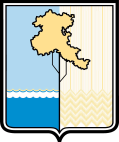 ОМСКИЙ МУНИЦИПАЛЬНЫЙ РАЙОН ОМСКОЙ ОБЛАСТИАдминистрация Омского муниципального районаПОСТАНОВЛЕНИЕот 20.12.2019  № П-19/ОМС-249Об утверждении Порядка уведомления муниципальными служащими Администрации Омского муниципального района Омской области  представителя нанимателя о намерении выполнять иную оплачиваемую работу Руководствуясь Федеральным законом от 02.03.2007 № 25-ФЗ «О муниципальной службе в Российской Федерации», Федеральным законом от 25.12.2008 № 273-ФЗ «О противодействии коррупции», Уставом Омского муниципального района Омской областиПОСТАНОВЛЯЮ:1. Утвердить Порядок уведомления муниципальными служащими Администрации Омского муниципального района Омской области представителя нанимателя о намерении выполнять иную оплачиваемую работу (о выполнении иной оплачиваемой работы) (далее – уведомление) согласно приложению к настоящему постановлению.2. Руководителям структурных подразделений Администрации Омского муниципального района Омской области ознакомить под роспись муниципальных служащих Администрации Омского муниципального района Омской области, работающих в соответствующих структурных подразделений с Порядком, утвержденным настоящим постановлением.3. Организационно-кадровому управлению Администрации Омского муниципального района Омской области обеспечить опубликование настоящего постановления в газете «Омский пригород», советнику Главы муниципального района по информационной политике обеспечить его размещение на официальном сайте Омского муниципального района Омской области  в  информационно-телекоммуникационной сети Интернет.4. Признать утратившим силу постановление Администрации Омского муниципального района Омской области от 29.03.2011 № 893-п «Об утверждении порядка уведомления муниципальным служащим Администрации Омского муниципального района Омской области о выполнении иной оплачиваемой работы». 5. Контроль за исполнением настоящего постановления возложить на руководителя Аппарата Главы муниципального района Коломыцыну О.В.Первый заместительГлавы муниципального района                                                  С.Н. ЛысенкоПОРЯДОКуведомления муниципальными служащими Администрации Омскогомуниципального района Омской области представителя нанимателя о намерении выполнять иную оплачиваемую работу 1. Настоящий Порядок устанавливает процедуру уведомления муниципальными служащими Администрации Омского муниципального района Омской области (далее – муниципальные служащие) представителя нанимателя о намерении выполнять иную оплачиваемую работу.2. Муниципальные служащие письменно уведомляют представителя  нанимателя о намерении выполнять иную оплачиваемую работу до начала ее выполнения.Вновь назначенные муниципальные служащие, осуществляющие иную оплачиваемую работу на день назначения на должность муниципальной службы, уведомляют  представителя нанимателя о выполнении иной оплачиваемой работы в день назначения на должность муниципальной службы Администрации Омского муниципального района Омской области.3. Уведомление о намерении выполнять иную оплачиваемую работу (далее – уведомление) подается по форме в соответствии с приложением № 1 к настоящему Порядку.4. К уведомлению прикладывается копия документа, в соответствии с которым будет выполняться иная оплачиваемая работа (трудовой договор по совместительству, гражданско-правовой договор (авторский договор, договор возмездного оказания услуг и т.п.).5. Регистрация уведомлений осуществляется отделом кадровой политики и муниципальной службы Администрации Омского муниципального района Омской области в день его поступления в журнал регистрации уведомлений по форме согласно приложения № 2 к настоящему Порядку.С даты регистрации уведомления муниципальный служащий считается исполнившим обязанность по уведомлению представителя нанимателя о намерении выполнять иную оплачиваемую работу.Начальник отдела кадровой политики и муниципальной службы Администрации Омского муниципального района Омской области (далее – Начальник отдела) в срок не позднее одного рабочего дня, следующего за днем регистрации уведомления, направляет данное уведомление представителю нанимателя муниципального служащего.В случае если у Начальника отдела возникли сомнения в том, что при выполнении муниципальным служащим иной оплачиваемой работы может возникнуть конфликт интересов либо могут быть нарушены требования Федерального закона от 02.03.2007 № 25-ФЗ «О муниципальной службе в Российской Федерации» или служебный распорядок Администрации Омского муниципального района Омской области, представителю нанимателя муниципального служащего одновременно с уведомлением направляется соответствующая служебная записка. 6. Представитель нанимателя муниципального служащего по результатам рассмотрения уведомления и иных документов, в случае их предоставления, имеет право запросить мнение комиссии по соблюдению требований к служебному поведению и урегулированию конфликта интересов Администрации Омского муниципального района Омской области.При рассмотрении уведомления представитель нанимателя имеет право проводить беседу с муниципальным служащим, направившим уведомление, получать от него письменные пояснения, иные документы. 7. В случае изменения места или условий иной оплачиваемой работы муниципальный служащий подает новое уведомление в соответствии с настоящим Порядком.8. Копия зарегистрированного уведомления муниципального  служащего выдается на руки либо направляется по почте с уведомлением о получении.9. Подлинники уведомлений приобщаются к личному делу муниципальных служащих.УВЕДОМЛЕНИЕо намерении выполнять иную оплачиваемую работуВ соответствии с частью 2 статьи 11 Федерального закона от 02.03.2007№ 25-ФЗ «О муниципальной службе в Российской Федерации» уведомляю Вас о том, что я,___________________________________________________,                                         (фамилия, имя, отчество)замещающий           должность              муниципальной            службы____________________________________________________________________________________________________________________________________,(наименование замещаемой должности, структурное подразделение)намерен(а) выполнять с «___» ______________ 20___ г. по «___» _______________ 20__ г. оплачиваемую деятельность:__________________________________________________________________                        (указывается: документ, в соответствии с которым будет выполняться)__________________________________________________________________(выполняется) иная оплачиваемая работа (трудовой договор) по совместительству,__________________________________________________________________ гражданско-правовой договор (авторский договор, договор возмездного оказания услуг и т.п.);  _________________________________________________________________полное наименование организации________________________________________________________________(фамилия, имя, отчество) индивидуального предпринимателя или физического лица, __________________________________________________________________с которой (которым) будет заключен  (заключен) договор о выполнении иной оплачиваемой работы________________________________________________________________и ее (его) адрес; предполагаемый (установленный) режим рабочего времени; характер выполняемой работы__________________________________________________________________________________________(педагогическая, научная, творческая или иная деятельность; наименование должности, основные__________________________________________________________________________________________обязанности (содержание обязательств),тематику выполняемой работы (в том числе наименование предмета преподавания, темы лекций, научно-исследовательской работы и т.п.); условия оплаты труда (стоимость услуг и т.п.); иные сведения, которые муниципальный служащий считает необходимым сообщить)Приложение (при наличии):_______________________________________(копия документа, в соответствии с которым будет выполняться (выполняется)   иная оплачиваемая __________________________________________________________________________________________деятельность (трудовой договор, гражданско-правовой договор (авторский договор, договор возмездного оказания услуг  и т.п.)Выполнение указанной работы не повлечет за собой возникновение конфликта интересов.При выполнении указанной работы обязуюсь соблюдать запреты и требования, предусмотренные статьями 13, 14, 14.1 Федерального закона от  02.03.2007 № 25-ФЗ «О муниципальной службе в Российской Федерации».«___» ___________ 20__ г.   ___________           ______________________                                                                              (подпись)                                       (расшифровка подписи)Ознакомлен:_________________________                                            ___________________(должность, фамилия, инициалы руководителя                                                                                       (дата, подпись)структурного подразделения, в котором  муниципальныйслужащий  проходит службуРегистрационный номер в журналерегистрации уведомлений                                      __________Дата регистрации уведомления                        «___»_____________20___ г._____________________________                          _______________________(фамилия, инициалы муниципального служащего,                                (подпись муниципального служащего,зарегистрировавшего уведомление)                                                           зарегистрировавшего   уведомление)                                                 Журналрегистрации уведомлений о намерении выполнять инуюоплачиваемую работу (о выполнении иной оплачиваемой работы)Приложениек постановлению Администрации Омского муниципального района Омской областиот 20.12.2019 № П-19/ОМС-249Приложение № 1к Порядку уведомлениямуниципальными служащимиАдминистрации Омского муниципального района Омской области представителя нанимателя  о намерении выполнять  инуюоплачиваемую  работу Главе Омского муниципального района Омской области_________________________________               (Ф И О)Приложение № 2к Порядку уведомлениямуниципальными служащимиАдминистрации Омского муниципального района Омской области представителя нанимателя о намерении выполнять инуюоплачиваемую  работу № п/пРегистрационный номер уведомленияДата составления уведомленияФ.И.О., должность  муниципального служащего, предоставившего уведомлениеКраткое содержание уведомления (характер деятельности)Наименование организации где осуществляется иная оплачиваемая работаСрок выполнения работыНаличие отметки об ознакомлении с уведомлением Главу муниципального районаФ.И.О.подписьмуниципальногослужащего, принявшего уведомление, и дата регистрации уведомления Примечание12345678910